Charity Quiz Night – in aid of Earthquake Relief FundIndividual & Team Sign – Up Form Tuesday, 12th May, 2015 HK $200 per person (including1 FREE drink sponsored by The Globe)Individual Name:  _______________________________________________________________________________Team Name (as silly as you like):  __________________________________________________________________Company (if applicable):  _________________________________________________________________________Payment methods:  Cheque or Bank TransferBY BANK TRANSFER – Please send your transfer confirmation to:  info@nepalyouthfoundation.org.hkBank: Bank of East Asia (BEA)
Account Name: Nepal Youth Foundation (HK) Ltd
Account Number: 015 248 68 00281 5
Swift Code: BEASHKHH
BY CHEQUE - Please make payable to: Nepal Youth Foundation (HK) Ltd and send to:  Unit 1601, 16/F, Malaysia Building, 50 Gloucester Road, Wanchai, Hong KongThe Nepal Youth Foundation Hong Kong is a charity registered in Hong Kong. The fund raised during this event will be used to help those affected by the earthquake in Nepal.Please support us TODAY! www.nepalyouthfoundation.org.hkCharity: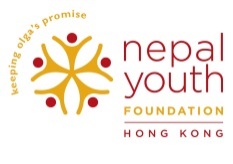 Venue Sponsor: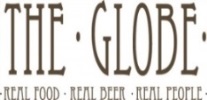 Team ContactsTeam ContactsNamesContact details:1.Email:2.Email:3.Email:4.Email:5.Email:6.Email: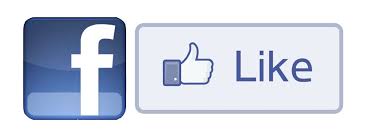 https://www.facebook.com/pages/Nepal-Youth-Foundation-Hong-Kong/150344968330845?ref=hl